MJL Winter Challenge2021/22 GIRLS Stats & StandingsStandings(Head-to-Head is the first Tie-Breaker, Goals Differential is the third the second, while Goals Scored is the third)ScoresLeading ScorersCautions & EjectionsSuspensionsStandings(Head-to-Head is the first Tie-Breaker, Goals Differential is the third the second, while Goals Scored is the third)ScoresLeading ScorersCautions & EjectionsSuspensionsStandings(Head-to-Head is the first Tie-Breaker, Goals Differential is the third the second, while Goals Scored is the third)ScoresLeading ScorersCautions & EjectionsSuspensions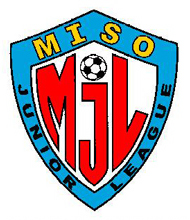 U-13/14 Girls PLATINUMTEAMWLTGFGAPTSRush 08G70041821Rush 08G Black61019918Ballistic 08G Burst520181415Surf Hawaii 08G430211012FC Hawaii 08G Red34016229H.S.A. 07G1606143Ballistic 07G Boom1607243Ballistic 09G Burst1607343WEEK 1WEEK 2WEEK 2WEEK 3RUSH 08G  4  -  BALLISTIC 07 Boom  3RUSH 08G Black  3  -  BALLISTIC 08 Burst  0BALLISTIC 07 Boom  1  -  H.S.A. 07G  0RUSH 08G Black  2  -  SURF HI 08G  1BALLISTIC 08 Burst  6  -  BALLISTIC 09 Burst  2RUSH 08G  7  -  FC HAWAII 08G Red  0BALLISTIC 07 Boom  1  -  H.S.A. 07G  0RUSH 08G Black  2  -  SURF HI 08G  1BALLISTIC 08 Burst  6  -  BALLISTIC 09 Burst  2RUSH 08G  7  -  FC HAWAII 08G Red  0BALLISTIC 09 Burst  0  -  RUSH 08G Black  3H.S.A. 07G  0  -  RUSH 08G  5SURF HI 08G  1  -  BALLISTIC 08 Burst  2FC HAWAII 08G Red  6  -  BALLISTIC 07 Boom  0FC HAWAII 08G Red  2  -  H.S.A. 07G  1WEEK 4WEEK 5WEEK 5WEEK 6H.S.A. 07G  3  -  BALLISTIC 09 Burst  0RUSH 08G  5  -  RUSH 08G Black  2BALLISTIC 07 Boom  0  -  BALLISTIC 08 Burst  1BALLISTIC 08 Burst  1  -  RUSH 08G  4RUSH 08G Black  5  -  BALLISTIC 07 Boom  1BALLISTIC 09 Burst  1  -  FC HAWAII 08G Red  2SURF HI 08G  2  -  H.S.A. 07G  0BALLISTIC 08 Burst  1  -  RUSH 08G  4RUSH 08G Black  5  -  BALLISTIC 07 Boom  1BALLISTIC 09 Burst  1  -  FC HAWAII 08G Red  2SURF HI 08G  2  -  H.S.A. 07G  0FC HAWAII 08G Red  2  -  RUSH 08G Black  3H.S.A. 07G  2  -  BALLISTIC 08 Burst  3RUSH 08G  4  -  SURF HI 08G  1BALLISTIC 07 Boom  2  -  BALLISTIC 09 Burst  4WEEK 7WEEK 7WEEK 8WEEK 8RUSH 08G Black  1  -  H.S.A. 07G  0BALLISTIC 09 Burst  1  -  RUSH 08G  12SURF HI 08G  4  -  BALLISTIC 07 Boom  0BALLISTIC 08 Burst  4  -  FC HAWAII 08G Red  2FC HAWAII 08G Red  2  -  SURF HI 08G  6SURF HI 08G  6  -  BALLISTIC 09 Burst  0RUSH 08G Black  1  -  H.S.A. 07G  0BALLISTIC 09 Burst  1  -  RUSH 08G  12SURF HI 08G  4  -  BALLISTIC 07 Boom  0BALLISTIC 08 Burst  4  -  FC HAWAII 08G Red  2FC HAWAII 08G Red  2  -  SURF HI 08G  6SURF HI 08G  6  -  BALLISTIC 09 Burst  0#7 BALLISTIC 07 Boom  2  -  #8 BALLISTIC 09 Burst  3#5 FC HAWAII 08G Red  2  -  #6 H.S.A. 07G  1#3 BALLISTIC 08 Burst  4  -  #4 SURF HI 08G  3#1 RUSH 08G  5  -  #2 RUSH 08G Black  0#7 BALLISTIC 07 Boom  2  -  #8 BALLISTIC 09 Burst  3#5 FC HAWAII 08G Red  2  -  #6 H.S.A. 07G  1#3 BALLISTIC 08 Burst  4  -  #4 SURF HI 08G  3#1 RUSH 08G  5  -  #2 RUSH 08G Black  0PLAYERTEAMGOALSKAAHUAPAHAU MONTGOMERYRUSH 08G8JASLENE CAYETANOBALLISTIC 08 Burst7AILANI FRANKLINSURF HI 08G6IONARE VE’ESURF HI 08G5M AYA YOSHIMURABALLISTIC 08 Burst4BROOKE HARRISBALLISTIC 09 Burst4EMI HUGOFC HAWAII 08G Red4OLIVIA SCHIEL FC HAWAII 08G Red4ISLEY LORENZORUSH 08G4KRISLYN UYEDARUSH 08G4LEIA TUPPERRUSH 08G4MEILANI NAVARRORUSH 08G4KAAHUAPAHAU MONTGOMERYRUSH 08G Black4COLBIE TOMBALLISTIC 07 Boom3LOGAN TANIBALLISTIC 08 Burst3OLENA KUHAU-LIFTEEBALLISTIC 09 Burst3PAISLEY YAMASHITAFC HAWAII 08G Red3EMILY SPARKSRUSH 08G3KERYS PALMERRUSH 08G3MADISYN MEYERSRUSH 08G3MIYAH SUSTERRUSH 08G3SHELBYB AOKIRUSH 08G Black3CASSIE JENKINSSURF HI 08G3HAYDEN CABANILLA-KUSURF HI 08G3.JAZZILYN CAYETANOBALLISTIC 07 Boom2KAMRYN ALBESOBALLISTIC 08 Burst2KAMRYN AOKIBALLISTIC 08 Burst2KAITLIN OSADAFC HAWAII 08G Red2KAT SURFC HAWAII 08G Red2JAZLYN CHANGH.S.A. 07G  2ELLA CHUNRUSH 08G2KANA SMITHRUSH 08G2EMILY SPARKSRUSH 08G Black2LULA MATTHEWSRUSH 08G Black2JAEDA VERANOSURF HI 08G2ADDISON HERNANDEZBALLISTIC 07 Boom1KAMRYN ALBESOBALLISTIC 07 Boom1NATALYA FUJIKANEBALLISTIC 07 Boom1RYLEE TANITABALLISTIC 07 Boom1CAMRYN OKINAKABALLISTIC 08 Burst1KAYLIE KEHARDBALLISTIC 08 Burst1SERI AGENABALLISTIC 08 Burst1BROOKE PROCTORBALLISTIC 09 Burst1LANA NAKAYAMABALLISTIC 09 Burst1LEAH OGASAWARABALLISTIC 09 Burst1HAZEL FERNANDEZ-UBIASFC HAWAII 08G Red1RYAH WONGFC HAWAII 08G Red1SILVIA TAYLORFC HAWAII 08G Red1ANYAH PEDROH.S.A. 07G  1KAMALEI LEONGH.S.A. 07G  1OLIVIA HOLMQUISTH.S.A. 07G  1TAHYA WILLIAMSH.S.A. 07G  1TAYLOR AKAUH.S.A. 07G  1BRYNN SHIMOKAWARUSH 08G1CALI MONIZRUSH 08G1CHLOE AYONONRUSH 08G1KAILEA ARIOLARUSH 08G1LOGAN PANGRUSH 08G1TAYLOR GALLANORUSH 08G1CALI MONIZ-KEALOHARUSH 08G Black1CHLOE AYONONRUSH 08G Black1ISLEY LORENZORUSH 08G Black1KERYS PALMERRUSH 08G Black1KIRCHA CAYETANORUSH 08G Black1LEIMOMIMAKAMAE HOKOANARUSH 08G Black1LOGAN PANGRUSH 08G Black1MEILANI NAVARRORUSH 08G Black1HARLEY OTASURF HI 08G1KASSIDY KEPASURF HI 08G1LOKELANI ALMONYSURF HI 08G1NAIA KAULUKUKUISURF HI 08G1OILI ALOYSURF HI 08G1Own Goals VARIOUS0PLAYERTEAMYRDatePlayerTeamReasonSuspension1 Game (1)U-13/14 Girls GOLDTEAMWLTGFGAPTSRush 08G Nero90022227Surf Hawaii 08G II71121122Hawaii Rush 09g540151515Leahi 08 Blue 33371112Hi Heat FC 08G342111711SURF HAWAII 0934116910Nemesis SA 09G Red351101610Ballistic 09G Blast2526158Hawaii Rush 09g Nero2707236RUSH 10G1619194WEEK 1WEEK 2WEEK 3HI RUSH 09G Nr  0  -  BALLISTIC 09G Blast  0HI RUSH 09G  0  -  SURF HI 08G-II  5RUSH 08G Nero  2  -  RUSH 10G  1NEMESIS 09G Red  1  -  SURF HI 08G-II  3BALLISTIC 09G Blast  3  -  RUSH 10G  0 (f)LEAHI 08 Blue  0  -  RUSH 08G Nero  2HI RUSH 09G  3  -  HI RUSH 09G Nr  0 (f)HI HEAT FC 08G  2  -  SURF HI 09  0LEAHI 08 Blue  1  -  HI RUSH 09G Nero  0SURF HI 09  1  -  NEMESIS 09G Red  2RUSH 10G  0  -  HI RUSH 09G  3LEAHI 08 Blue  0  -  SURF HI 09  0SURF HI 08G-II  1  -  BALLISTIC 09G Blast  0RUSH 08G Nero  5  -  HI HEAT FC 08G  0WEEK 4WEEK 5WEEK 6HI RUSH 09G  2  -  HI HEAT FC 08G  1BALLISTIC 09G Blast  0  -  SURF HI 09  5HI RUSH 09G Nr  0  -  RUSH 08G Nero  3SURF HI 08G-II  2  -  LEAHI 08 Blue  0NEMESIS 09G Red  0  -  RUSH 10G  5HI HEAT FC 08G  1  -  NEMESIS 09G Red  1NEMESIS 09G Red  2  -  BALLISTIC 09G Blast  1LEAHI 08 Blue  0  -  HI RUSH 09G  3RUSH 08G Nero  1  -  SURF HI 09  0RUSH 10G  0  -  SURF HI 08G-II  0HI HEAT FC 08G  3  -  HI RUSH 09G Nr  0BALLISTIC 09G Blast  2  -  HI HEAT FC 08G  1SURF HI 08G-II  0  -  RUSH 08G Nero  1HI RUSH 09G Nr  1  -  SURF HI 09  7NEMESIS 09G Red  3  -  HI RUSH 09G  1LEAHI 08 Blue  4  -  RUSH 10G  3WEEK 7WEEK8WEEK 9SURF HI 08G-II  6  -  HI HEAT FC 08G  0RUSH 08G Nero  3  -  HI RUSH 09G  0BALLISTIC 09G Blast  0  -  LEAHI 08 Blue  0NEMESIS 09G Red  -0    HI RUSH 09G Nr  1SURF HI 09  -  RUSH 10G  ppHI RUSH 09G  0  -  SURF HI 09  3HI RUSH 09G Nr  0    SURF HI 08G-II  1RUSH 10G  0  -  HI HEAT FC 08G  2BALLISTIC 09G Blast  0  -  RUSH 08G Nero  3LEAHI 08 Blue  1  -  NEMESIS 09G Red  0LEAHI 08 Blue  1  -  HI HEAT FC 08G  1HI RUSH 09G  3  -  BALLISTIC 09G Blast  0SURF HI 09  0  -  SURF HI 08G-II  3NEMESIS 09G Red  1  -  RUSH 08G Nero  2HI RUSH 09G Nr  5  -  RUSH 10G  0PLAYERTEAMGOALSJANEANE FONOIMONANASURF HI 09G9CAMI GOIVEIAHI HEAT FC 08G6KAIA MALOIANRUSH 2010G6CHIARA DOYLEHI HEAT FC 08G5CALI MONIZ-KEALOHARUSH 08G Nero5EMILY SPARKSRUSH 08G Nero5RHYLIE SKYE RABANGSURF HI 08G-II5CAMRYN CHULEAHI 08 Blue4IONARE VE’ESURF HI 08G-II4LOKELANI ALMONYSURF HI 08G-II4MALIE YOJOSURF HI 09G4BROOKE PROCTORBALLISTIC 09G Blast3ZEISHA ARMSTRONGNEMESIS SA 09G Red3SHELBY AOKIRUSH 09G3KAILA MEYERRUSH 08G Nero2LOGAN LEERUSH 08G Nero2LILY KAY-WONGRUSH 09G2KANA SMITHRUSH 10G2MEILANI NAVARRORUSH 10G2CASSIE JENKINSSURF HI 08G-II2MALIE YOJOSURF HI 08G-II2RYLIE DOONSURF HI 08G-II2ADELYNN BOLINGBALLISTIC 09G Blast1RUSTEE MEYERSBALLISTIC 09G Blast1KIRA NOSSEHI HEAT FC 08G1SKY DOYLEHI HEAT FC 08G1CALEIGH KAIOLEAHI 08 Blue1DARWYNN AYLINGLEAHI 08 Blue1KAMMI CHARLEAHI 08 Blue1PERRI ROSE VICTORINOLEAHI 08 Blue1AYVA-RAY KIESELNEMESIS SA 09G Red1DREAM MATTOSNEMESIS SA 09G Red1MAYA YAMAUCHINEMESIS SA 09G Red1NICOLE PADRON=GADDISNEMESIS SA 09G Red1SABRERAYNE TELLES-KUWAHARANEMESIS SA 09G Red1ANNA GEERTSEMARUSH 08G Nero1ARIANNA HOLMES-STAMMRUSH 08G Nero1BRYNN SHIMOKAWRUSH 08G Nero1HYLEE HUEURUSH 08G Nero1ISLEY LORENZORUSH 08G Nero1KAAHUAPAHAU MONTGOMERYRUSH 08G Nero1KANA SMITHRUSH 08G Nero1LANGLEY ARNOLDRUSH 08G Nero1LILYANA KIMRUSH 08G Nero1LOGAN PANGRUSH 08G Nero1MEILANI NAVARRORUSH 08G Nero1MIYAH SUSTERRUSH 08G Nero1SHELBY AOKIRUSH 08G Nero1ANAIAH FERNSRUSH 09G1ARIANNA HOLMES-STAMMRUSH 09G1ARIANNA KAULEINAMOKU-MARSHALLRUSH 09G1CHLOE QUANRUSH 09G1RYLIE SORIANORUSH 09G1TAZSIALEE SAKAMOTORUSH 09G1ISLEY LORENZORUSH 10G1DAYE YONAZAKIRUSH 2010G1AILANI FRANKLINSURF HI 08G-II1CIANA ABURTOSURF HI 08G-II1KAYA LESLIESURF HI 08G-II1AVERY TERAOKASURF HI 09G1ISABELLA CABRALSURF HI 09G1KAITLYN FERREIRASURF HI 09G1RYLEY DWIGGINSSURF HI 09G1SAMANTHA SHIROMASURF HI 09G1Own Goals VARIOUS3PLAYERTEAMYRDatePlayerTeamReasonSuspension---1 Game (1)U-12/13 Girls SILVERTEAMWLTGFGAPTSBallistic 08G Blast81034224FC Hawaii 08G Blue720221021SURF HI 09-II62117919H.S.A. 09G63022718Nemesis SA 09G Black531161216LJSA CHELSEA 09G54013615AYSO UNITED 09G35182010SHOCKERS SC 09G1713264Ballistic 09G Blaze1718344Whitfield SC 10G Royal0811211WEEK 1WEEK 2WEEK 3BALLISTIC 08G Blast  6  -  SHOCKERS 09G  0AYSO UNITED 09G  0  -  SURF HI 09G-II  4FC HAWAII 08G Blue 5 - BALLISTIC 09G Blaze 0NEMESIS 09G Black  1 - LJSA CHELSEA 09G  0H.S.A. 09G  1  -  WHITFIELD 10G Royal  0BALLISTIC 08G Blast 8 - BALLISTIC 09G Blaze 0FC HAWAII 08G Blue  1  -  H.S.A. 09G  6NEMESIS 09G Black  5  -  AYSO UNITED 09G  0SHOCKERS 09G  0  -  LJSA CHELSEA 09G  3SURF HI 09G-II  2  -  WHITFIELD 10G Royal  0H.S.A. 09G  0  -  BALLISTIC 08G Blast  3LJSA CHELSEA 09G  0  -  SURF HI 09G-II  1BALLISTIC 09G Blaze  0  -  SHOCKERS 09G  1WHITFIELD 10G Royal  0  -  NEMESIS 09G Blk  1WEEK 4WEEK 5WEEK 6SHOCKERS 09G  0  -  WHITFIELD 10G Royal  0NEMESIS 09G Blk  1  -  BALLISTIC 08G Blast  3SURF HI 09G-II  5  -  BALLISTIC 09G Blaze  0LJSA CHELSEA 09G  2 - FC HAWAII 08G Blue  0FC HAWAII 08G Blue  3  -  AYSO UNITED 09G  1BALLISTIC 08G Blast  4  -  AYSO UNITED 09G  0SHOCKERS 09G  1  -  SURF HI 09G-II  3H.S.A. 09G  4  -  BALLISTIC 09G Blaze  0FC HAWAII 08G Blue  2 -  NEMESIS 09G Black  0AYSO UNITED 09G  2  -  H.S.A. 09G  1LJSA CHELSEA 09G  0  -  H.S.A. 09G  2FC HAWAII 08G Blu  2  -  WHITFIELD 10G Ryl  0AYSO UNITED 09G  1  -  BALLISTIC 09G Blaze  1SHOCKERS 09G  1  -  NEMESIS 09G Black  3SURF HI 09G-II  0  -  BALLISTIC 08G Blast  3WHITFIELD 10G Royal 0  -  LJSA CHELSEA 09  2WEEK 7WEEK8WEEK 9SURF HI 09G-II  0  -  FC HAWAII 08G Blue  4SHOCKERS 09G  0  -  AYSO UNITED 09G  1BALLISTIC 09G Blz  4  -  WHITFIELD 10G Ryl  1LJSA CHELSEA 09G 0 -  BALLISTIC 08G Blast  1H.S.A. 09G  3  -  NEMESIS 09G Black  0NEMESIS 09G Blk  4  -  BALLISTIC 09G Blaze  2AYSO UNITED 09G  0  -  LJSA CHELSEA 09G  2WHITFIELD 10G Ryl  0  - BALLISTIC 08G Blast  6FC HAWAII 08G Blue  5  -  SHOCKERS 09G  0SURF HI 09G-II  1  -  H.S.A. 09G  0FC HAWAII 08G Blu  1 -  BALLISTIC 08G Blast  0NEMESIS 09G Black  1  -  SURF HI 09G-II  1BALLISTIC 09G Blz  1  -  LJSA CHELSEA 09G  4SHOCKERS 09G  0  -  H.S.A. 09G  5AYSO UNITED 09G 3 - WHITFIELD 10G Ryl 0 (f)PLAYERTEAMGOALSPEYTON TODDLJSA CHELSEA 09G5ZOEY PERREIRASURF 09G-A25CEISHALYNN BUFFETTBALLISTIC 08G Blast4EMI HUGOFC HAWAII 08G Blue4JACQUELINE SURFC HAWAII 08G Blue4ANNA STEEDH.S.A. 09G4CAROLINE INAFUKUH.S.A. 09G4AIESHA DEWEEVERNEMESIS SA 09G Black4JAYLA PETTIFORDNEMESIS SA 09G Black4MIKAYLA GONZALESSURF 09G-A24KALIYN ALBESOBALLISTIC 08G Blast3KARSYN KENUI-NAKAYAMABALLISTIC 08G Blast3MARILIE OSHIROBALLISTIC 08G Blast3SERI AGENABALLISTIC 08G Blast3STEPHANY GALICIANOBALLISTIC 08G Blast3ELLIE CURTISH.S.A. 09G3TEHYA WILLIAMSH.S.A. 09G3HIILEI TIIKOLONGAHAUAYSO UNITED 09G2COURTNEY MURAOKABALLISTIC 08G Blast2KAMRYN OKINAKABALLISTIC 08G Blast2CARA GOUVIAFC HAWAII 08G Blue2FAITH KAWAMURAFC HAWAII 08G Blue2MAIA KAZAMAFC HAWAII 08G Blue2AVALEE McGUIREH.S.A. 09G2KASIE SIEGMUNDH.S.A. 09G2BREALYNN RESPICIO-RITURBANLJSA CHELSEA 09G2RACHEL BROOKSLJSA CHELSEA 09G2AYVA-RAY MALEPEAINEMESIS SA 09G Black2LILLIAN SYLVASURF 09G-A22MYLEE NGUYENSURF 09G-A22CAMRYN LASCONIAAYSO UNITED 09G1KAHAIA KALAMAAYSO UNITED 09G1SOPHIE LUGOAYSO UNITED 09G1 AUDREY ORZECHBALLISTIC 08G Blast1ISABELLA SEAMANBALLISTIC 08G Blast1KAMRYN AOKIBALLISTIC 08G Blast1LEAH OGASAWARABALLISTIC 08G Blast1LOGAN TANIBALLISTIC 08G Blast1MAILE BURNETTBALLISTIC 08G Blast1NATALYN FUJIKANIBALLISTIC 08G Blast1PAIGE SHIBUYABALLISTIC 08G Blast1POMAI KAUAHIBALLISTIC 08G Blast1SOPHIA TIMOSHCHIKBALLISTIC 08G Blast1ZEIDA KAAI-MONTGOMERYBALLISTIC 08G Blast1CAMI FURUTANIBALLISTIC 09G Blaze1MALIA HOEBALLISTIC 09G Blaze1SIENNA SASAKIBALLISTIC 09G Blaze1TATELYN AH-MOWBALLISTIC 09G Blaze1GABBY SUBIAFC HAWAII 08G Blue1HAZEL UBIASFC HAWAII 08G Blue1KYLA MIYAZAKIFC HAWAII 08G Blue1LEAH NISHIBUNFC HAWAII 08G Blue1MANU MONTGOMERYFC HAWAII 08G Blue1NANEA DONAHUEFC HAWAII 08G Blue1RYAH WONGFC HAWAII 08G Blue1SAMANTHA SHIROMAFC HAWAII 08G Blue1SHEA SANTOSFC HAWAII 08G Blue1MACY BORGES-SAMSONH.S.A. 09G1NIZHONI POYERH.S.A. 09G1SHALYN TABBALH.S.A. 09G1ZOPHIA CABRALESH.S.A. 09G1ARIEN WALLACELJSA CHELSEA 09G1HAILEY PETERSONLJSA CHELSEA 09G1KAMAILE HASSETTLJSA CHELSEA 09G1SLOANE HOLJSA CHELSEA 09G1GIANNA-MEI FAITAU=PAGADUANNEMESIS SA 09G Black1KRISLYNN BERGANTINOSNEMESIS SA 09G Black1NASHALIA KANENEMESIS SA 09G Black1NICOLE PADRON-GADDISNEMESIS SA 09G Black1SOPHIE YAMAMOTONEMESIS SA 09G Black1AISHA MIRAFUENTESSHOCKERS SC 09G1BRYNNA COLMENARESSHOCKERS SC 09G1JANEL LEESHOCKERS SC 09G1JENNA HASEGAWASURF 09G-A21KYLEE SIVERSTENSURF 09G-A21RYANN MURAISURF 09G-A21ZOEY TAMASHIROSURF 09G-A21Own Goals VARIOUS0PLAYERTEAMYRBREALYNN RESPICIO-RITURBANLJSA CHELSEA 09G1ALENA PEDROH.S.A. 09G1DatePlayerTeamReasonSuspension---1 Game (1)